Bladder Diary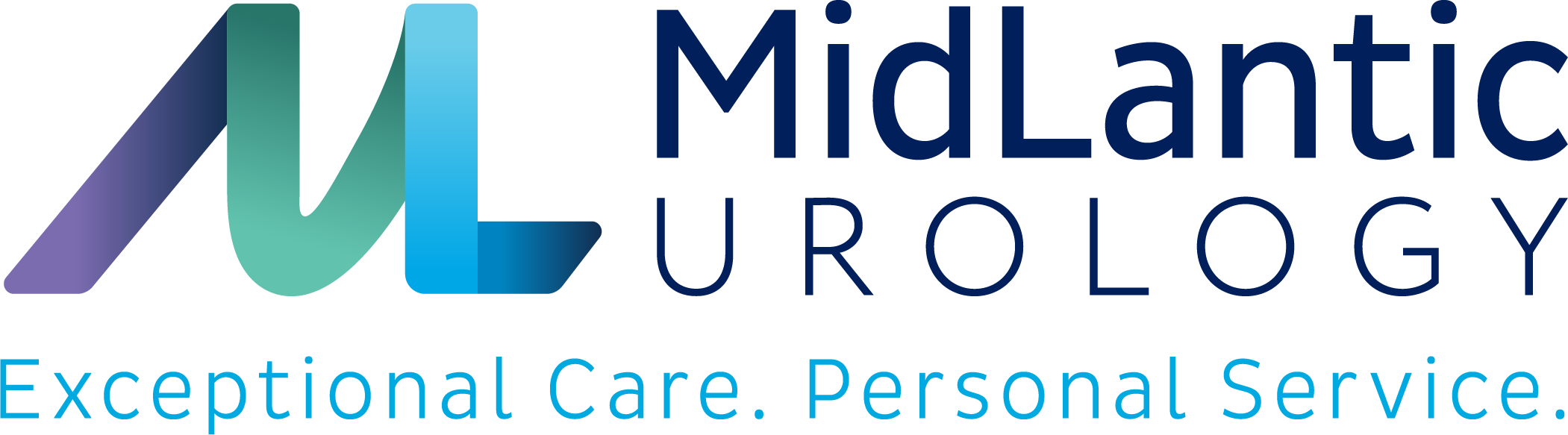 Date:  TimeDrinksWhat kind?                         How much?DrinksWhat kind?                         How much?Trips to the bathroomHow many    How muchtimes?            urine?Trips to the bathroomHow many    How muchtimes?            urine?Accidental leaksHow much?Did you feel a strong urge to go?Yes/NoWhat were you doing at the time?Sneezing, exercising, etc.6-7 a.m.7-8 a.m.8-9 a.m.9-10 a.m.10-11 a.m.11 a.m. - noonNoon- 1 p.m.1-2 p.m.2-3 p.m.3-4 p.m.4-5 p.m.5-6 p.m.6-7 p.m.7-8 p.m.8-9 p.m.9-10 p.m.10-11 p.m.11p.m. -12 a.m.12-1 a.m.1-2 a.m.2-3 a.m.3-4 a.m.4-5 a.m.5-6 a.m.